Brussels, 6 June 2018eeas.sg.affgen.2 (2018)3183608Mr Aron Dohle ask+request-5619-2b7f41f8@asktheeu.orgSubject: Your request for access to documents of 26 May 2018Our ref: 2018/086Dear Mr Dohle, Thank you for your request for access to a document, which the EEAS has examined in the framework of Regulation (EC) No 1049/2001. As a result of your request, we asked the responsible division to identify any documents relating to the meeting on 25 May 2018, with the UNICEF Chief Executive Henrietta Fore. Meeting was of courtesy character, and no document matching your request could be found in the internal database. All information in relation to the visit and the discussion can be found on the EEAS website and is attached below for ease of reference. Statement:https://eeas.europa.eu/headquarters/headquarters-homepage/45060/eu-and-unicef-partners-children-working-hand-hand-reach-common-goal-leaving-no-child-behind_enOfficial video:https://tvnewsroom.consilium.europa.eu/event/eu-united-nations-d321/eu-hr-mogherini-meets-unicef-executive-director-1ae18     Yours sincerely,    	[signed]       Gabriele VisentinEUROPEAN EXTERNAL ACTION SERVICEEUROPEAN EXTERNAL ACTION SERVICE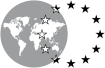 AFFGEN.2Head of Division